Braai mealies with three different toppingsBraai mealies with three different toppings are a sure way to wow your guests with some interesting and punchy flavours.Mealies are fresh and fabulous, adding colour and crunch to any dish. 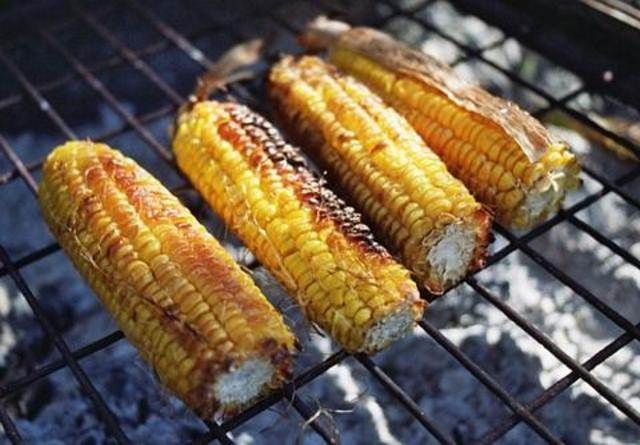 Braai mealies with three different toppings Serves: 12 Cooking Time: 30 minsINGREDIENTSEach topping is for 4 mealies.Cashew dukkah and coriander100g cashews30ml (2 tbsp) flaked almonds60ml (¼ cup) sesame seeds60ml (¼ cup) coriander seeds45ml (3 tbsp) cumin seeds30ml (2 tbsp) aniseed5ml (1 tsp) salt5ml (1 tsp) ground cinnamon80g butter, melted60ml (¼ cup) fresh coriander leavesSun-dried tomato and chilli butter with Parmesan100g soft butter15ml (1 tbsp) sun-dried tomatoes, chopped1 or 2 small bird’s eye chillies (red), chopped60g Parmesan, finely gratedCrème fraîche and chorizo150g chorizo sausage3 fat garlic cloves, peeled and sliced180ml (¾ cup) crème fraîche or fresh cultured creamsmall handful fresh basil leaves, tornINSTRUCTIONS1For the cashew dukkah and coriander topping, add the cashews, almonds and sesame seeds to a dry pan over medium heat and toast until golden, 1 minute. Stir in the coriander, cumin, aniseed and salt, and toast for another minute. Stir in the cinnamon. Place the mixture in a food processer or spice grinder and blend until fine. Brush each cooked mealie with the warm, melted butter, sprinkle over some dukkah and top with fresh coriander.2For the sun-dried tomato and chilli butter with Parmesan topping, place the butter, sun-dried tomatoes and chillies in a food processor and blend until fine. Add a dollop of the mixture onto warm, cooked mealies and scatter Parmesan on top.3For the crème fraîche and chorizo topping, heat a dry pan over medium heat. Slice the chorizo into bite-sized chunks, add to the pan and fry, 3 – 4 minutes. Stir in the garlic and cook for another minute. Allow to cool slightly before placing in a food processor and blending until fine – it should resemble coarse breadcrumbs. Add a dollop of crème fraîche to the warm, cooked mealies, scatter some chorizo crumbs on top and add a few basil leaves.